Oznaczanie zawartości szczawianów w kawie, herbacie i kakao Cel:Wykrycie szczawianów w wybranych produktach spożywczych.Zasada metody:Szczawiany rozpuszczalne wymywane są z produktu wodą na gorąco, a szczawiany ogółem roztworem kwasu siarkowego. Oznaczenie polega na:- wytrąceniu nierozpuszczalnego szczawianu wapnia 5% roztworem CaCl2   (COOH)2 + CaCl2                  (COO)2Ca  + 2 HCl   
- rozpuszczeniu na gorąco szczawianu wapnia w 10% roztworze H2SO4    (COO)2Ca + H2SO4                          (COOH)2 + CaSO4- miareczkowaniu na gorąco 20 mM KMnO4   2KMnO4 + 5(COOH)2 + 3H2SO4                           2MnSO4 + K2SO4 + 10CO2 + 8H2O              Tabela 1. Zawartość kwasu szczawiowego oraz jego stosunek molowy do wapnia w wybranych produktach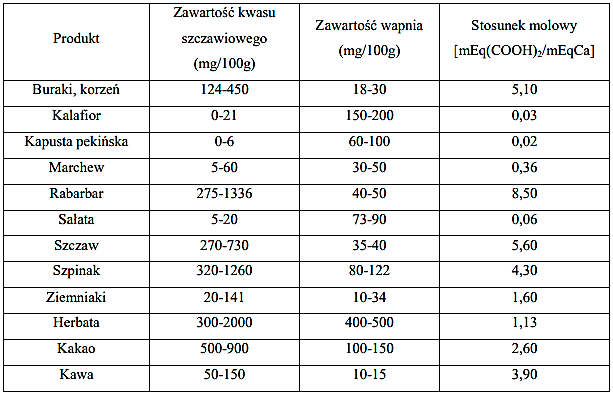 Materiał:Kawa, czarna herbata, kakaoOdczynniki:aceton5% roztwór chlorku wapnia (CaCl2)10% kwas siarkowy (H2SO4)0,02M nadmanganian potasu (KMnO4)Wykonanie oznaczenia:Do wykonania oznaczenia sporządzić naważkę (1,5 g) wybranego produktu spożywczego o teoretycznie wysokiej zawartości szczawianów – np. kawy, herbaty czarnej lub kakao. Odważony produkt zalać 50 ml wrzącej wody destylowanej i odczekać 5 minut.  Przygotowany napar przesączyć przez lejek i przenieść po 3 ml  do probówek wirówkowych. Dodać po 1,75 ml 5% CaCl2 i acetonu. Odstawić do lodówki na 30 minut. Powstały osad szczawianu wapnia odwirować 10 minut przy 3000 obr./min. Płyn znad osadu wylać, a otrzymany osad przenieść do szklanych probówek o pojemności 20 ml za pomocą 5 ml 10% H2SO4 i miareczkować 20 mM KMnO4 (mieszając po każdej kropli) do uzyskania barwy różowej utrzymującej się około 1 minuty. Zanotować zużytą objętość 20 mM KMnO4 dla każdego produktu.ZADANIA OBLICZENIOWEOblicz ilość rozpuszczalnego kwasu szczawiowego w 100 g produktu, przyjmując że 1 ml 20 mM KMnO4 odpowiada 0,9 mg (COOH)2.Podaj ilość związanego wapnia przez kwas szczawiowy zawartego w naparze przygotowanym z 3 g danego produktu przyjmując, że 90 mg kwasu szczawiowego wiąże 40 mg wapnia.Podaj ile mleka należy dodać do naparu sporządzonego z 3 g produktu, aby wapń zawarty w mleku związał rozpuszczalny kwas szczawiowy z naparu – przyjmij, że w 100 g mleka jest 120 mg wapnia.